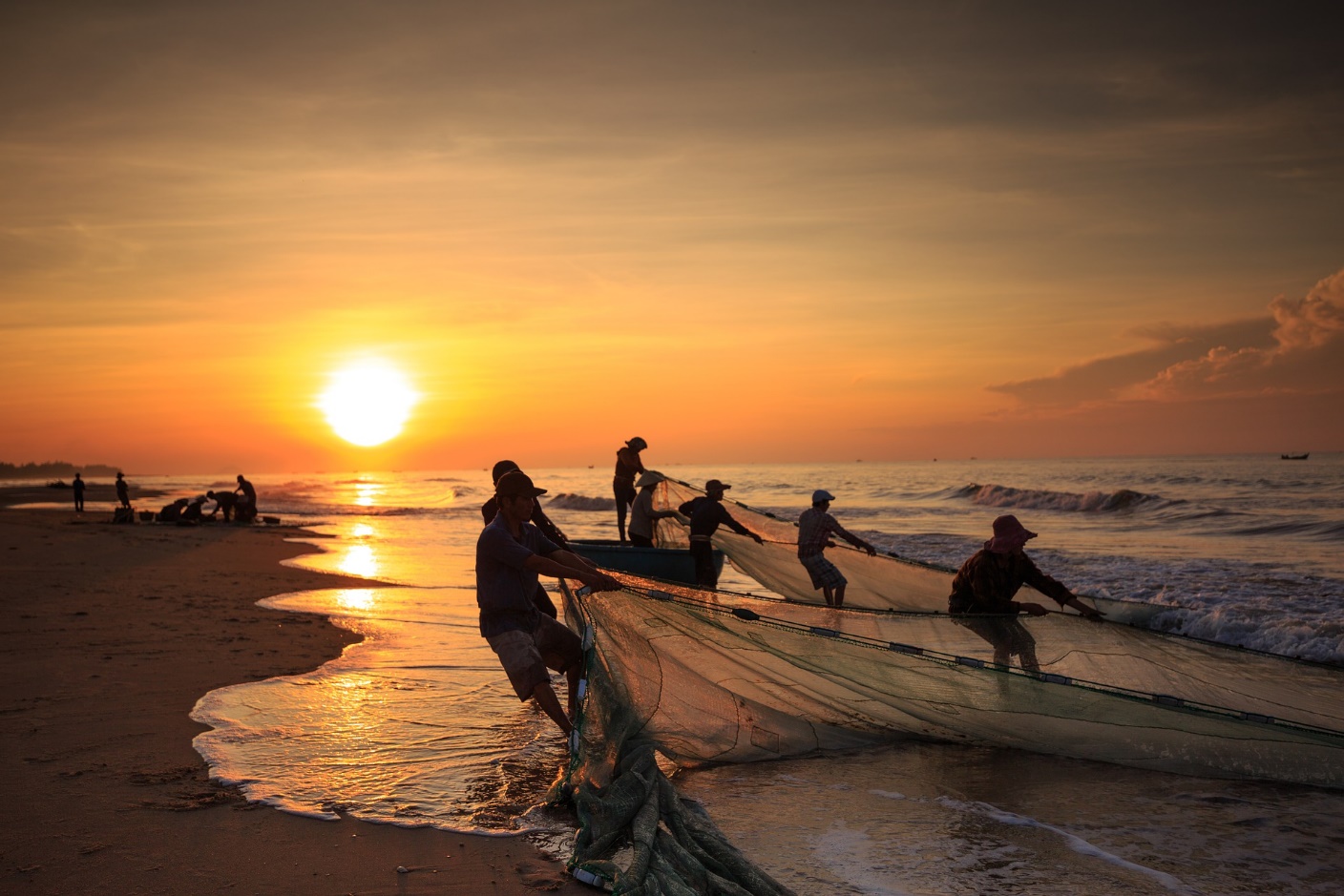 “We must quickly carry out the tasks assigned us by the one who sent us.” ~John 9:4a	Jesus spoke these words and there was an urgency to them that we don’t often think of.  We have all the time in the world, don’t we?  Will it really matter if we binge watch just one more season?  I guess that depends; how long does it take to change a life?  	Ask yourself a question.  How did you spend your weekend?  Did you merely coexist in the same household with your family or did you actively get involved in each other’s lives?  Take it a step further.  Did you motivate anyone to acts of love and good works (Hebrews 10:24)?  	So often we let apathy and lethargy rule our lives.  We may not actively be doing wrong, but we’re not actively doing right either.  I am guilty of this.  Each of us have tasks that God has assigned us.  We are charged with carrying out these tasks, and since we do not know His timetable we should do so quickly.  We don’t know what the day will bring for any of us.  Don’t let the time slip away.  